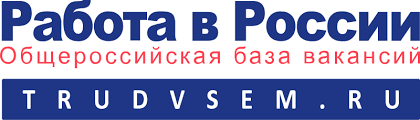 Не секрет, что выпускники профессиональных образовательных организаций и образовательных организаций высшего образования, не имеющие опыта работы, по окончании учебного заведения сталкиваются с конкуренцией на рынке труда с опытными специалистами. Одним из механизмов стимулирования работодателей к приему на работу молодых специалистов является мероприятие по организации стажировки выпускников профессиональных образовательных организаций и образовательных организаций высшего образования. На Портале «Работа в России» открыт сервис «Стажировки и практика». Новый сервис содержит информацию о практиках и стажировках и поможет объединить работодателей, образовательные организации и студентов в едином маркетплейсе.  Этот сервис позволит молодым людям подобрать для себя варианты получения своего первого опыта работы. У молодых людей теперь есть возможность ознакомиться с предложениями работодателей о прохождении практики или стажировки и, при желании, подать заявку.В свою очередь работодатели и образовательные организации также могут на портале заключить соглашение о сотрудничестве в части организации стажировокБлагодаря данному мероприятию молодые специалисты получают опыт работы, закрепляя полученные теоретические знания на практике, а работодатель – возможность оценить потенциал будущих сотрудников, привлечь на предприятие молодые перспективные кадры.Портал содержит информацию о 1190 вакансиях (а это 2070 рабочих мест!) для трудоустройства в городе Братске и Братском районе, в том числе 98 вакансий на 137 квотируемых рабочих мест для трудоустройства граждан с ограниченными возможностями здоровья.Наиболее востребованы среди работодателей в Братске и Братском районе специалисты в сферах:производства – 768 рабочих мест;здравоохранения – 332 рабочих места;управление – 155 рабочих мест;образования и науки– 142 рабочих места;транспорта – 109 рабочих мест;лесная и деревообрабатывающая промышленность – 97 рабочих мест;строительство и недвижимость – 73 рабочих места и другие.Основная потребность работодателей в сферах производства,  состоит в специалистах рабочих профессий, таких как: слесари, водители автомобиля, станочники, машинисты (крана, бульдозера, экскаватора), водители погрузчика, монтажники, плотники, электрогазосварщики, электромонтеры. Предлагаемая заработная плата варьируется от 30000 до 115000 рублей в зависимости от уровня квалификации работника. На Портале «Работа в России» размещено 4937 резюме соискателей  города Братска и Братского района, ищущих работу по самым различным профессиям (специальностям).Из общего числа резюме, более 40% разместили граждане, имеющие высшее образование, около 27% - среднее профессиональное, 20% - среднее образование и 3,5% - незаконченное высшее. Имеют опыт работы более 5 лет - 1773 соискателя. Большинство - это водители, продавцы, администраторы, кадровые работники, экономисты, менеджеры, юристы, бухгалтеры, техники, инженеры, механики, технологи, а также руководители и начальники различных уровней. Около 524 резюме - с опытом работы от 3 до 5 лет, 1259 резюме -  граждане с опытом работы от 1 года до 3 лет и почти 1422 - не имеющие опыта работы или менее 1 года. Около 36% соискателей  указали свою готовность к возможным командировкам, а 77% соискателей готовы к переобучению.Обращаем Ваше внимание, что Вы можете получить более подробную информацию о вакансиях, размещаемых на информационном портале «Работа в России», а также консультацию по поиску подходящей работы с использованием данного Интернет-ресурса,  при обращении в Центр занятости населения города Братска по месту жительства.Мы ждем Вас по адресам:г. Братск, Центральный район,  ул. Баркова, 43,  каб. № 1 (информационный зал),Падунский район, ул. Гидростроителей, 53, каб. № 413 (4 этаж), г. Вихоревка, ул. Пионерская, 17а.